                                                             Al Sig. Sindaco del Comune di  ___________________________                                                             per il tramite  del SUAP _________________________________                                                             Indirizzo: ______________________________________________Oggetto: Animali da affezione. Richiesta autorizzazione sanitaria per le strutture commerciali.Il/la sottoscritto/a	, nato/a	, il	,residente in	, Via	, responsabile dellastruttura	denominata	sita in	, Via	CHIEDEl'autorizzazione, ai sensi dall'art. 24 del Regolamento di Polizia Veterinaria approvato con DPR 8.2.1954 n.
320 e dell'art.10   della L. R .18.12.2013, n. 47 “Norme sul controllo del randagismo, anagrafe canina e protezione degli animali da affezione”, per l'attività di:⧠   allevamento di cani e gatti in numero pari o superiore a 5 fattrici o 10 cani adulti o 30 cuccioli per anno;⧠   negozio di vendita di animali; ⧠   pensione per animali; ⧠   toelettatura; ⧠   addestramento.A tal fine allega:⧠   planimetria della struttura;⧠   relazione tecnica che descrive i locali, le attrezzature utilizzate per l'attività, datata e firmata da un tecnico      abilitato;⧠   certificato di agibilità (nei casi previsti dalla legge per edifici di nuova costruzione) /destinazione d'uso;⧠   modalità di smaltimento delle deiezioni e dichiarazione di smaltimento delle carcasse in conformità alle norme vigenti.A tal fine dichiara:⧠   di essere il/la responsabile della attività per la quale richiede autorizzazione e di possedere le cognizioni necessarie all'esercizio di tale attività, una qualificata formazione professionale / una comprovata esperienza nel settore degli animali da compagnia (allegare eventuali attestati di specifica formazione);⧠  che le specie di animali da compagnia che intende commerciare, addestrare, allevare o custodire
sono quelle di seguito indicate:	⧠  di possedere e tenere regolarmente aggiornato un registro di carico e scarico degli animali (con esclusione per le attività di toelettatura e di addestramento in cui non vi sia ricovero di animali), in cui è indicata la specie, il numero di identificazione elettronica,compresa l'annotazione della loro provenienza e destinazione ;⧠  Rispettare i requisiti previsti dalla L. R .18.12.2013, n. 47,  “Norme sul controllo del randagismo, anagrafe canina e protezione degli animali da affezione”Si allega copia fotostatica del documento di riconoscimento in corso di validità.Distinti saluti___________________________ , _______________________________                                                                      Firma ________________________________________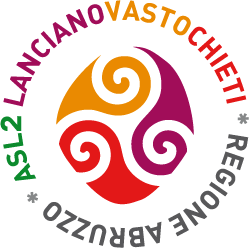 Regione Abruzzo - Azienda Sanitaria Locale 02 - Lanciano Vasto ChietiVia dei Vestini snc - 66100 Chieti - P.I. 02307130696  
Dipartimento di Prevenzione - Servizi Veterinari - Igiene degli Allevamenti e delle Produzioni ZootecnicheDirettore: Dr. Giuseppe Torzi
Regione Abruzzo - Azienda Sanitaria Locale 02 - Lanciano Vasto ChietiVia dei Vestini snc - 66100 Chieti - P.I. 02307130696  
Dipartimento di Prevenzione - Servizi Veterinari - Igiene degli Allevamenti e delle Produzioni ZootecnicheDirettore: Dr. Giuseppe Torzi
Regione Abruzzo - Azienda Sanitaria Locale 02 - Lanciano Vasto ChietiVia dei Vestini snc - 66100 Chieti - P.I. 02307130696  
Dipartimento di Prevenzione - Servizi Veterinari - Igiene degli Allevamenti e delle Produzioni ZootecnicheDirettore: Dr. Giuseppe Torzi
Sede di Castel Frentano:Via G. Matteotti, n. 7 Tel. 0872 569681 - Fax 0872 56361
Email: igieneallevamenti.lanciano@asl2abruzzo.itPec: igieneallevamenti.lanciano@pec.asl2abruzzo.itSede di Vasto: Via Marco Polo, n. 55 Tel. 0873 308691 - Fax 0873 308627 Email: igieneallevamenti.vasto@asl2abruzzo.it  
Pec: igieneallevamenti.vasto@pec.asl2abruzzo.itSede Operativa di Castiglione Messer Marino (CH)Via A. Moro (c/o Distretto Sanitario) Tel. 0873 978440Sede di Chieti: Via Nicolini, n. 11 (ex Pediatrico) Tel. 0871 357512 - Fax 0871 357513Email: igieneallevamenti.chieti@asl2abruzzo.it  
Pec: igieneallevamenti.chieti@pec.asl2abruzzo.itSede Operativa di Guardiagrele (CH)Via Marrucina (c/o Ospedale) Tel./Fax 0871 899390